Pro projekt „Patřím mezi ostatní – rozvoj gramotnosti a praktických dovedností žáků z dětských domovů“HledámeLEKTORYpro následující aktivity:výuka čtenářské gramotnostivýuka matematické gramotnostivedení zážitkových aktivit (s důrazem na sebepoznání)vedení dramatických kroužkůvýuka cizích jazyků (s důrazem na zlepšení komunikačních a jazykových dovedností) aj/njPožadujeme vysokoškolské vzdělání (ukončené nebo probíhající), zkušenosti s vyučovaným oborem/vedením lekcí, ochotu učit se novým věcem a zájem o sociální témata.KDE: Dětské domovy ve Středočeském krajiCílem tohoto projektu je podpořit rovné příležitosti žáků pomocí rozvoje čtenářské a matematické gramotnosti, rozvoje sociálních a občanských kompetencí a praktických dovedností ve formě volnočasových kroužků v dětských domovech a školách.V případě zájmu posílejte prosím motivační dopis a CV na níže uvedený email.Všechny dotazy rádi zodpovíme na níže uvedených kontaktech.Ing. Mgr. Michaela ChocholoušováMetodik pro lektorský tým a projektový asistent pro DDKancelář: Štěpánská 612/16, 110 00 Praha 1Tel.: +420 731 722 357Email: chocholousova@ireas.cz 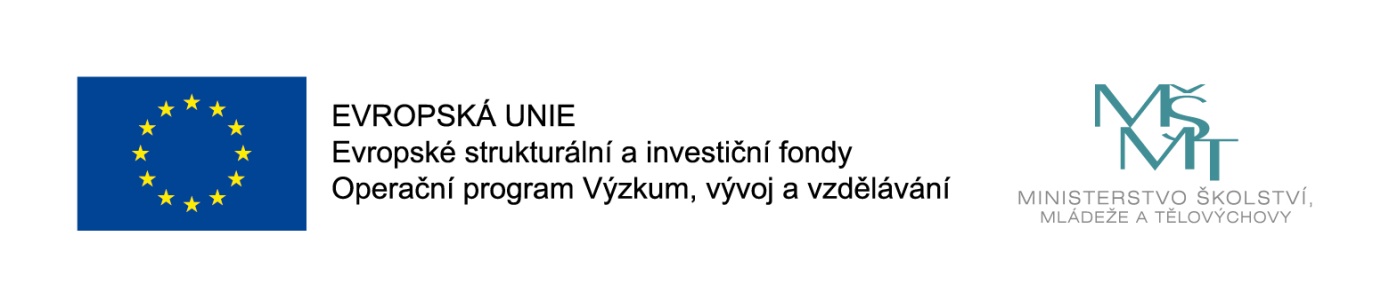 